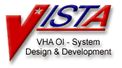 Integrated Billing V. 2.0User GuideFor Patches IB*2*171 and IB*2*176Long Term Care Copay Phase IISeptember 2002Table of ContentsIntroduction	1Patch IB*2*171	2Patch IB*2*176	3The LTC Billing Menu	3New Options	4LTC Billing Clock Maintenance	4Adding a Free Day	5Editing a Free Day	5Deleting a Free Day	6LTC Billing Clock Inquiry	7LTC Single Patient Billing Profile	8Modified Options	9Billing Activity List	9Cancel/Edit/Add Patient Charges	10Editing a LTC Charge	11Adding a LTC Charge	12Canceling a LTC Charge	13Outpatient/Registration Events Report	14IntroductionThe purpose of the Long Term Care Copay Phase II project is to meet the provisions in the Veterans Millennium Health Care and Benefits Act, Public Law 106-117 Medical Care Collections, which authorized the Department of Veterans Affairs to promulgate regulations to collect copayments for extended care services provided to veterans by the VA. Long Term Care Copay Phase I provided functionality to identify patients who financially qualify for LTC Copayment and flag episodes of care and encounters that are LTC-related.  Functionality for LTC Copay Phase II includes the following: Implement new LTC copayment rates as defined by Public Law 106-117, Section 101.Identify episodes/encounters of care related to LTC (via Treating Specialties and DSS Stop Codes) to stop Means Test billing logic and start LTC billing logic.Determine if the patient has LTC Copayment Test (10-10EC) information on file; if not, generate a mail message bulletin to alert a designated group of users that the information is needed.Determine if the patient is exempt from LTC copayment; if not, obtain the patient’s monthly-calculated LTC copayment obligation from the Enrollment Package.Create a new LTC Billing Clock to track the patient’s first 21 days of LTC services in each 12 month period from the date LTC services began since they are not subject to LTC Copayment (21 free days).Create a new LTC Billing Clock Maintenance option to edit the patient’s LTC Billing Clock (21 free days).Create a new LTC Billing Clock Inquiry option to display data contained in the patient’s LTC Billing Clock (21 free days).Create a LTC monthly job that will run in the background to evaluate the patient’s LTC episodes/encounters, apply special LTC billing rules, create charges not to exceed Enrollment’s monthly calculated LTC copayment obligation, and pass the LTC charges to AR.Modify the existing Cancel/Add/Edit Patient Charges option to edit LTC charges that fall outside of the LTC Billing Clock (21 free days).Modify existing Outpatient/Registration Events Report to include all LTC outpatient activities within a user-specified date range.Modify existing Patient Billing Inquiry option to display all LTC data for a specified patient.Create a new LTC Single Patient Billing Profile option to display all LTC activity for a specified patient.Print LTC Copayment charges the patient’s AR patient billing statement.Patch IB*2*171The primary purpose of Patch IB*2*171 is to stop Means Test (MT) billing for Long Term Care (LTC) services, and to track those patients receiving LTC services so that they can be billed in the future.  Treating Specialties are used to identify LTC services for inpatients, and Clinic Stop Codes are used to identify LTC services for outpatients.  Please refer to the charts that follow for a list of these codes.Patch IB*2*176The purpose of patch 176 is to implement the Long Term Care (LTC) Copayment requirement as mandated by the Veterans Millennium Health Care and Benefits Act, Public Law 106-117, Section 101.  It is designed to perform LTC copayment calculations.  It introduces the capability to start and maintain a LTC Billing Clock for patients, and to display LTC related information.This patch also introduces a background job that runs on the first day of each month; however, the first time this background job will run is on the first night after the patch is installed.  Therefore, expect to see the first LTC related messages and charges the day after installation.  The monthly job runs automatically as part of the IB MT NIGHT COMP job, and is invisible to the end user.  This monthly job performs calculations to determine LTC copayments for the previous month.  The first time the monthly job is run, any prior months that have not been billed since the LTC Billing effective date () will also be calculated.  The monthly job checks patients' LTC status, applies LTC exemptions and special LTC business rules, and uses the patients' Monthly Calculated LTC Copayment Cap (obtained from Enrollment Package) to compute the proper LTC copayment amount (if any) for the patient.The LTC Billing MenuBILS   Billing Activity ListCHRG   Cancel/Edit/Add Patient ChargesCLOL   LTC Billing Clock MaintenanceINQL   LTC Billing Clock InquiryPROL   LTC Single Patient Billing ProfileThis patch adds a new menu, the LTC Billing Menu.  This menu is included on the Billing Clerk's Menu and the Billing Supervisor Menu.  It includes three new options:  LTC Billing Clock Maintenance, LTC Billing Clock Inquiry, and LTC Single Patient Billing Profile; and two modified options:  Billing Activity List (formerly the Category C Billing Activity List option) and Cancel/Edit/Add Patient Charges.New OptionsLTC Billing Clock MaintenanceThis option allows you to open or edit a LTC Billing Clock for a patient.  You can edit the Start Date or Days Not Subject To LTC Copay (Free Days).  If you enter a patient who does not already have a LTC Billing Clock open, you will be asked if you want to add one.  If you answer yes, you will be asked for the start date.Select PATIENT NAME: IBPATIENT, ONE    IBPATIENT, ONE      000450000      NSC VETERAN             Enrollment Priority:            Category: NOT ENROLLED  End Date: The patient IBPATIENT, ONE has no LTC clock on file.Do you want to add one? No// y  (Yes)You need to specify the clock start dateEnter a date: Once you enter the Start Date for a new patient or the name of a patient who already has a LTC billing clock open, the billing clock information for that patient is displayed.IBPATIENT, ONE             000-45-0000        NSC VETERAN=============================================================================  LTC Copay Clock Start Date:                Clock Status: OPEN  LTC Copay Clock End Date  :   Free Days Remaining: 21  Days Not Subject To LTC Copay: none  User Added Entry : REDACTED                      User Last Updated:                                   -----------------------------------------------------------------------------You can edit Start Date OR Days Not Subject To LTC Copay (Free Days)     Select one of the following:          S         Start Date          F         Free DaysEnter response: S Start DateEnter a date: // 2/1If you edit the Start Date, the End Date is automatically re-calculated (for one year).IBPATIENT, ONE                000-45-0000        NSC VETERAN=============================================================================  LTC Copay Clock Start Date:                Clock Status: OPEN  LTC Copay Clock End Date  :   Free Days Remaining: 21  Days Not Subject To LTC Copay: none  User Added Entry : REDACTED                           User Last Updated: REDACTED                         When you choose to edit the Free Days, you can add, edit, or delete the days not subject to LTC copay. Dates prior to the start of the patient’s billing clock or after the current date may not be entered.  Up to 21 Free Days may be entered.Adding a Free DayEnter response: Free Days  Days Not Subject To LTC Copay: none     Select one of the following:          A         Add          E         Edit          D         DeleteEnter response: a  AddEnter a date: 2/4                       ...  was added.Enter a date: 2/7                       ...  was added.Enter a date:   Days Not Subject To LTC Copay:       1            2   Feb 07, 2002Editing a Free Day      Days Not Subject To LTC Copay:       1            2   Feb 07, 2002     Select one of the following:          A         Add          E         Edit          D         DeleteEnter response: e  EditEnter a number (1-2): 1Enter a date: 2/5  Days Not Subject To LTC Copay:       1            2   Feb 07, 2002Deleting a Free Day  Days Not Subject To LTC Copay:       1            2   Feb 07, 2002     Select one of the following:          A         Add          E         Edit          D         DeleteEnter response: d  DeleteEnter a number (1-2): 2Are you sure you want to delete this date? No// y  (Yes)  Days Not Subject To LTC Copay:       1   As Free Days are added and deleted, the “Free Days Remaining” and “Days Not Subject To LTC Copay” fields are re-calculated.  In the following example, four free days have been entered, which leaves 17 days remaining.IBPATIENT, ONE                   000-45-0000        NSC VETERAN=============================================================================  LTC Copay Clock Start Date:                Clock Status: OPEN  LTC Copay Clock End Date  :   Free Days Remaining: 17  Days Not Subject To LTC Copay:       1            3   Mar 07, 2002      2            4   Mar 08, 2002LTC Billing Clock Inquiry The LTC Billing Clock Inquiry option allows users to view the details of the LTC Billing clock for a specific patient.  No changes can be made through this option.Select LTC Billing Menu Option: INQL LTC Billing Clock InquirySelect PATIENT NAME: IBPATIENT, TWO       000450000        NSC VETERAN        12D(NHCU)     Enrollment Priority:            Category: IN PROCESS    End Date: Enter <RETURN> to continue. <RET>Choose LTC BILLING CLOCK (1-2): // ??IBPATIENT, TWO has the following LTC Copay Clocks          1      -      CANCELLED          2      -      OPENChoose LTC BILLING CLOCK (1-2): // <RET> ()DEVICE: HOME// <RET>  UCX/TELNET    Right Margin: 80// <RET>IBPATIENT, TWO         000-45-0000        NSC VETERAN=============================================================================  LTC Copay Clock Start Date:                Clock Status: OPEN  LTC Copay Clock End Date  :   Free Days Remaining: 0  Days Not Subject To LTC Copay:       1            8   Apr 02, 2002        15   Apr 09, 2002      2            9   Apr 03, 2002        16   Apr 10, 2002      3           10   Apr 04, 2002        17   Apr 11, 2002      4           11   Apr 05, 2002        18   Apr 12, 2002      5           12   Apr 06, 2002        19   Apr 13, 2002      6           13   Apr 07, 2002        20   Apr 14, 2002      7           14   Apr 08, 2002        21   Feb 02, 2002  User Added Entry : REDACTED                                User Last Updated: REDACTED                              Enter RETURN to continue or '^' to exit:LTC Single Patient Billing ProfileThis option prints a LTC billing profile for a specific patient.  You can include the days not subject to LTC copay and/or LTC events.  The default for the start with date is the start date for the LTC Billing Clock, and the default for the go to date is the current date.Select PATIENT NAME: IBPATIENT, ONE    IBPATIENT, ONE     000450000        --     NSC VETERAN        11E REHAB    Financial query queued to be sent to HEC...Enter <RETURN> to continue.IBPATIENT, ONE has the following LTC Copay Clock          1      -      OPENStart with DATE: //  ()Go to DATE: //  ()Include DAYS NOT SUBJECT TO LTC COPAY on this report? YES// Include LTC EVENTS on this report? YES// DEVICE: HOME//   UCX/TELNET    Right Margin: 80//                LTC Billing Profile for IBPATIENT, ONE  000-45-0000From  through 08/20/02              Aug 20, 2002@14:08        Page: 1=============================================================================  LTC Copay Clock Start Date:             Clock Status: OPEN  LTC Copay Clock End Date:   Days Not Subject To LTC Copay:      1            8   Apr 08, 2002        15   Apr 15, 2002      2            9   Apr 09, 2002        16   Apr 16, 2002      3           10   Apr 10, 2002        17   Apr 17, 2002      4           11   Apr 11, 2002        18   Apr 18, 2002      5           12   Apr 12, 2002        19   Jan 05, 2002      6           13   Apr 13, 2002        20   Jan 06, 2002      7           14   Apr 14, 2002        21   Jan 07, 2002BILL DATE   BILL TO     BILL TYPE                      BILL #    TOT CHARGE-----------------------------------------------------------------------------LTC CHARGES FOR JANUARY 2002        LTC INPATIENT GEM             K90037Z      $500.00                                                                  ---------     Monthly LTC Copay Cap:       $0.00  (181+ days)               $500.00      Monthly LTC Events:Enter RETURN to continue or '^' to exit:Modified OptionsThe following IB options have been modified to include LTC events.  For more complete documentation on how these options work, please refer to the Integrated Billing V. 2.0 User Manual in the VistA Documentation Library (VDL).Billing Activity ListThe name of this option has been changed from "Means Test Billing Activity List" to “Billing Activity List”.  All references to Means Test and Category C have been removed.  The report has been modified to include both MT and LTC events.Select OPTION NAME: Billing Activity ListBilling Activity List     Select one of the following:          0         NO          1         YESRun this report for Purple Heart Vets only?: NO// <RET>Start with DATE: T-60  ()Go to DATE: t  ()DEVICE: HOME// <RET>  UCX/TELNET    Right Margin: 80// <RET>Billing Activity List                       MAY 20, 2002@17:31        Page: 1Charges from  through PATIENT/ID       DESCRIPTION       STATUS        FROM       TO    UNITS CHARGE----------------------------------------------------------------------------- IBPT,ONE  0000  INPT PER DIEM     BILLED         233 $2,330.00                  INPT PER DIEM     BILLED         233 $2,330.00                  INPT PER DIEM     BILLED          35   $350.00                  INPT PER DIEM     BILLED           8    $80.00                  INPT PER DIEM     INCOMPLETE      25   $250.00  IBPT,TWO  0000  INPT PER DIEM     ON HOLD (IN     27   $270.00                  INPT PER DIEM     ON HOLD (IN     26   $260.00  IBPT,THRE 0000  OPT COPAY         CANCELLED        1    $15.00                  INPT PER DIEM     ON HOLD (IN      1    $10.00  IBPT,FOUR 0000  LTC OPT ADHC      ON HOLD (IN      1    $15.00                  OPT COPAY         ON HOLD (IN      1    $15.00                  LTC OPT ADHC      ON HOLD (IN      1    $15.00                  OPT COPAY         CANCELLED        1    $50.00           *  Purple Heart RecipientEnter RETURN to continue or '^' to exit:Cancel/Edit/Add Patient ChargesThis Cancel/Edit/Add Patient Charges option has been modified to allow users to Cancel or Add LTC charges that fall outside of a patient’s 21 free days in their LTC Billing Clock.Select OPTION NAME: CANCEL/EDIT/ADD Patient ChargE  IB CANCEL/EDIT/ADD CHARGES    Cancel/Edit/Add Patient ChargesSelect PATIENT NAME: IBPATIENT, ONE  IBPATIENT, ONE         000450000           NSC VETERAN        12D(NHCU)     Enrollment Priority:            Category: IN PROCESS    End Date: Enter <RETURN> to continue. <RET>Search for CHARGES from: //   ()                     to: // <RET>  ()Include RX COPAY charges? NO// <RET>Charges                       May 20, 2002@16:50:56          Page:    1 of    1 Cancel/Edit/Add Charges                                   THRU Patient: IBPATIENT, ONE A0000   Bill From  Bill To   Charge Type       Stop  Bill #   Status       Charge    1  02/14/02     LTC INPT RESPITE NEW    K90033W  BILLED        $218     2  02/24/02     OBSERVATION COPAY NEW            ON HOLD       $50      3  02/25/02     OPT COPAY NEW     301            CANCELLED     $15      4  02/25/02     OPT COPAY NEW     301            CANCELLED     $15      5  02/26/02     INPT PER DIEM NEW                ON HOLD       $270     6  02/27/02     INPT PER DIEM NEW                ON HOLD       $80      7  02/27/02     INPT PER DIEM NEW                ON HOLD       $80      8  02/27/02     INPT PER DIEM NEW                ON HOLD       $80      9  02/27/02     INPT PER DIEM NEW                ON HOLD       $260               Enter ?? for more actions                                             AC  Add a Charge          CP  Change Patient        UE  Update EventsEC  Edit a Charge         CD  CC  Cancel a Charge       PC  Pass a ChargeSelect Action: Quit// EC   Edit a Charge  Select Charge(s):  (1-9): 1Editing a LTC ChargeLTC Charges may not be edited in this option.  You must cancel the existing charge and add a new one.                           E D I T   A   C H A R G E                             Processing Charge #1-------------------------------------------------------------------------------   Name: IBPATIENT, ONE                Type: LTC INPT RESPITE NEW     ID: 000-45-0000                      Amt: $218 (BILLED)-------------------------------------------------------------------------------Sorry!  You cannot edit LTC copayment charges.Please cancel this charge and add a new charge.Press RETURN to process the next charge or to return to the list: <RET>Charges                       May 20, 2002@16:51:16          Page:    1 of    1 Cancel/Edit/Add Charges                                   THRU Patient: IBPATIENT, ONE A0000   Bill From  Bill To   Charge Type       Stop  Bill #   Status       Charge    1  02/14/02     LTC INPT RESPITE NEW    K90033W  BILLED        $218     2  02/24/02     OBSERVATION COPAY NEW            ON HOLD       $50      3  02/25/02     OPT COPAY NEW     301            CANCELLED     $15      4  02/25/02     OPT COPAY NEW     301            CANCELLED     $15      5  02/26/02     INPT PER DIEM NEW                ON HOLD       $270     6  02/27/02     INPT PER DIEM NEW                ON HOLD       $80      7  02/27/02     INPT PER DIEM NEW                ON HOLD       $80      8  02/27/02     INPT PER DIEM NEW                ON HOLD       $80      9  02/27/02     INPT PER DIEM NEW                ON HOLD       $260               Enter ?? for more actions                                             AC  Add a Charge          CP  Change Patient        UE  Update EventsEC  Edit a Charge         CD  CC  Cancel a Charge       PC  Pass a ChargeSelect Action: Quit// AC   Add a Charge  Adding a LTC Charge                            A D D   A   C H A R G E-------------------------------------------------------------------------------   Name: IBPATIENT, ONE                     ** ACTIVE BILLING CLOCK **     ID: 000-45-0000                        Clock Begin Date: -------------------------------------------------------------------------------Select CHARGE TYPE: LTC      1   LTC INPATIENT DOMICILARY  DG LTC INPT DOM NEW     2   LTC INPATIENT GEM  DG LTC INPT GEM NEW     3   LTC INPATIENT NURSING HOME  DG LTC INPT NHCU NEW     4   LTC INPATIENT RESPITE  DG LTC INPT RESPITE NEW     5   LTC OUTPATIENT ADHC  DG LTC OPT ADHC NEWPress <RETURN> to see more, '^' to exit this list, ORCHOOSE 1-5: 3  DG LTC INPT NHCU NEW  **Last LTC Billing Clock    Start Date:   Free Days Remaining: 0Charge for services from:   ()  Charge for services to:   ()  Calculated Monthly Copay Cap Type to be used: INPATIENT < 181 days.               Calculated Monthly Copay Cap is: $ 30,000.00                       Total previously billed: $ 800.00Charge to be billed --> $679.00  (for 7 days)Linked charge to admission on   (Discharged on ) ...Okay to add this charge? YES done.Passing the charge directly to Accounts Receivable... donePress RETURN to process the next charge or to return to the list: <RET>Charges                       May 20, 2002@17:09:26          Page:    1 of    1 Cancel/Edit/Add Charges                                   THRU Patient: IBPATIENT, ONE A0000   Bill From  Bill To   Charge Type       Stop  Bill #   Status       Charge    1  02/14/02     LTC INPT RESPITE NEW    K90033W  BILLED        $218     2  02/22/02     LTC INPT NHCU NEW                ON HOLD       $679     3  02/24/02     OBSERVATION COPAY NEW            ON HOLD       $50      4  02/25/02     OPT COPAY NEW     301            CANCELLED     $15      5  02/25/02     OPT COPAY NEW     301            CANCELLED     $15      6  02/26/02     INPT PER DIEM NEW                ON HOLD       $270     7  02/27/02     INPT PER DIEM NEW                ON HOLD       $80      8  02/27/02     INPT PER DIEM NEW                ON HOLD       $80      9  02/27/02     INPT PER DIEM NEW                ON HOLD       $80      10 02/27/02     INPT PER DIEM NEW                ON HOLD       $260               Enter ?? for more actions                                             AC  Add a Charge          CP  Change Patient        UE  Update EventsEC  Edit a Charge         CD  CC  Cancel a Charge       PC  Pass a ChargeSelect Action: Quit// CC   Cancel a Charge  Select Charge(s):  (1-10): 2Canceling a LTC Charge                         C A N C E L   A   C H A R G E                             Processing Charge #2-------------------------------------------------------------------------------   Name: IBPATIENT, ONE                Type: LTC INPT NHCU NEW     ID: 000-45-0000                      Amt: $679 (INCOMPLETE)-------------------------------------------------------------------------------Select CANCELLATION REASON: ENTERED IN ERROR  Okay to cancel this charge? YESUpdating the status of the charge to 'cancelled'... done.Press RETURN to process the next charge or to return to the list: <RET>Rebuilding list of charges...Charges                       May 20, 2002@17:10:21          Page:    1 of    1 Cancel/Edit/Add Charges                                   THRU Patient: IBPATIENT, ONE A0000   Bill From  Bill To   Charge Type       Stop  Bill #   Status       Charge    1  02/14/02     LTC INPT RESPITE NEW    K90033W  BILLED        $218     2  02/22/02     LTC INPT NHCU NEW                CANCELLED     $679     3  02/24/02     OBSERVATION COPAY NEW            ON HOLD       $50      4  02/25/02     OPT COPAY NEW     301            CANCELLED     $15      5  02/25/02     OPT COPAY NEW     301            CANCELLED     $15      6  02/26/02     INPT PER DIEM NEW                ON HOLD       $270     7  02/27/02     INPT PER DIEM NEW                ON HOLD       $80      8  02/27/02     INPT PER DIEM NEW                ON HOLD       $80      9  02/27/02     INPT PER DIEM NEW                ON HOLD       $80      10 02/27/02     INPT PER DIEM NEW                ON HOLD       $260               Enter ?? for more actions                                             AC  Add a Charge          CP  Change Patient        UE  Update EventsEC  Edit a Charge         CD  CC  Cancel a Charge       PC  Pass a ChargeSelect Action: Quit// Outpatient/Registration Events ReportThe Outpatient/Registration Events Report has been modified to include all LTC outpatient activities within a user-specified date range.Select OPTION NAME:  Outpatient/Registration Events ReportOutpatient/Registration Events ReportStart with DATE: APR 29  (APR 29, 2002)Go to DATE: APR 30  (APR 30, 2002)DEVICE: HOME// <RET>  UCX/TELNET    Right Margin: 80// <RET>        Means Test/LTC Outpatient and Registration Activity for                                Printed:                       Page: 1Patient/Event       Time  Clinic/Stop       Appt.Type          (Status)IBPATIENT, ONE 0000    **Insured**     CLINIC APPT     TEST CLINIC       REGULAR            CHECKED OUT                          Stop Code: ADULT DAY HEALTH     #190 Primary Care     * $15.00 OUTPATIENT COPAY                                 ON HOLD (INS)     * $15.00 LTC OUTPATIENT ADHC                              ON HOLD (INS)Enter RETURN to continue or '^' to exit: <RET>        Means Test/LTC Outpatient and Registration Activity for                                Printed:                       Page: 2Patient/Event       Time  Clinic/Stop       Appt.Type          (Status)IBPATIENT, ONE 0000    **Insured**     CLINIC APPT     TEST TWO CLINIC   REGULAR            CHECKED OUT                     TEST CLINIC       REGULAR            CHECKED OUT                          Stop Code: ALZH/DEMEN/CLIN      #320 Specialty Care     * $50.00 OUTPATIENT COPAY                                 CANCELLED     * $15.00 LTC OUTPATIENT ADHC                              ON HOLD (INS)Enter RETURN to continue or '^' to exit:Treating Specialty (Inpatient)Type of Care31Institutional Inpatient GEM32Institutional Inpatient GEM33Institutional Inpatient GEM34Institutional Inpatient GEM35Institutional Inpatient GEM37Institutional Inpatient Domiciliary80Institutional Inpatient NHCU81Institutional Inpatient NHCU83Institutional Inpatient Respite85Institutional Inpatient Domiciliary86Institutional Inpatient Domiciliary87Institutional Inpatient Domiciliary88Institutional Inpatient Domiciliary96Institutional Inpatient HospiceClinic Stop (Outpatient)Type of Care190Non-institutional Outpatient ADHC319Non-institutional Outpatient GEM